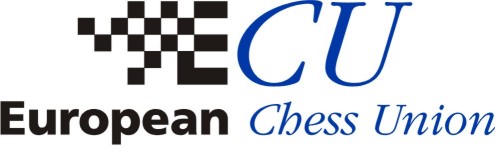 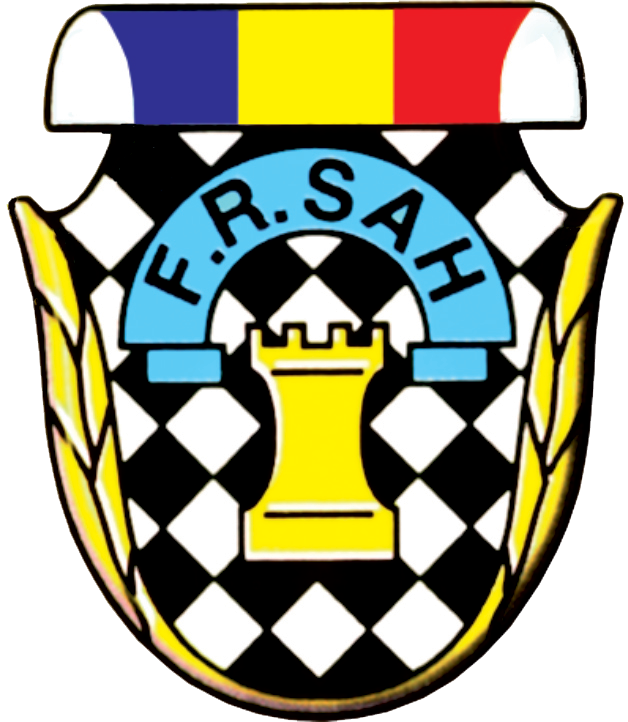 EUROPEAN SCHOOL CHESS CHAMPIONSHIPUnder 7, 9, 11, 13, 15, 17, open and girls
Mamaia, Romania, 30 May - 9thJune 2019REGULATIONSInvitationEuropean Chess Union and Romanian Chess Federation have the honour to invite all European Chess Federations affiliated to FIDE and ECU to participate in the European School Championship under 7, 9, 11, 13, 15, 17, open and girls. The event will be held in the Mamaia resort, Constanta municipality, Romania, on the dates of 30 May (arrival) to 09th June 2019 (departure).ParticipationThe Championship is open to all players from European Chess Federations, if they fulfil the conditions of Art. K.1.2, ECU Rules. Each ECU member federation can register an unlimited number of players that meet the age requirements of respective sections. In case that one age (girls) group is less than 10 players, then it will be merged with the same age (open) group.According to the ECU Rules (Article B.14.5.1), for youth tournaments the participants are accommodated in one of the official hotels.
Access to playing areas and venues will be allowed only to people accredited by the organizer.The Champions (1st place) in the previous European School Championship will have the personal right to participate in the tournament of the corresponding age-category or a higher age-category. This privilege may be exercised once exclusively in the subsequent year following the year of qualification. The board and lodging expenses from the official day of arrival to the breakfast of the day of departure shall be covered by the organising federation. The 8 winners of the European Internet School Championship 2018 edition will have the personal right to participate in the tournament of the corresponding age category or a higher age-category. This privilege may be exercised once exclusively in the subsequent year following the year of qualification. The board and lodging expenses from the official day of arrival to the breakfast of the day of departure shall be covered by the organising federation.RegistrationAll players have to register through their national federations before the registration deadline. The entry form should be filled in by the national federation on the official website of the championship.The deadline for registration and for all payments - ECU fee, organizing fee, accommodation, is 15th of April 2019. After this date, a late registration fee of 50E/participant may be required. Players with FIDE ID registered in the Bulgarian Chess Federation can send the application of participation only individually, through the ECU secretariat (ecu.secretariat@gmail.com), and play under the ECU flag.Travel DetailsThe transportation from and to Constanta airport and railway station is included in the organisation package for all participants on the arrival day (30 May) and the departure day (9 June). For all the other days is 10 euros/1 way per participant. The transportation (two ways) for all participants: from and to Bucharest Otopeni Airport is 60 Euro, Varna Airport (Bulgaria) is 80 Euro.AccommodationThe official hotels and the rates (in Eur) per person providing full board (3 meals) are as follows:* Apartment in 4* hotel – 120 Euro for 2 persons occupancy with full board ** Additional 2 stars hotel for budget federations upon request, per person full board: 45 Euro in single, 30 Euro in doubleSchedule30 May                                                             Arrival of participants30 May                                       21:00                  Technical meeting31 May                                       11:00                  Opening ceremony31 May                                       15:30                  Round 11 June                                         15:30                  Round 22 June                                   09:30 - 13:00            Sightseeing tour of Constanta2 June                                         15:30                  Round 33 June                                         15:30                  Round 44 June                                   09:30 – 13:00           Blitz Tournament4 June                                         15:30                  Round 55 June                                         15:30                  Round 66 June                                         15:30                  Round 77 June                                         15:30                  Round 88 June                                         14:00                  Round 98 June                                         20:00                  Closing ceremony   9 June                                                               Departure of participantsPrizesThe Organiser will provide cups, medals, chess gifts for the first 3 players in each category, diplomas, t-shirts for all the players.FeesThe entry fee of 20 euro (€ 20) for each player is paid by the organiser to ECU for all players. The organizing fee of 30 euro (€ 30) for each participant (player, chief of delegation, trainer, accompanied persons) and includes free transfer for all participants from and to Constanta Airport, train and bus Constanta station in the arrival and departure days, accreditation and badge, free city tour.  Rules and regulationsThe ECU Tournament Rules should be followed for any other matter didn’t mention in the invitation. National ratings will not be taken into consideration for pairings. Default time is 15 minutes.Anti-Cheating guidelinesThe European Anti-Cheating rules are valid for all the European Championships. (Article Q of the ECU Tournament Rules).Appeals procedureAppeals Procedure Protests against decisions of the Chief Arbiter must be submitted in written form to the Chairman of the appeals committee after the completion of each game. The protest must be accompanied with the sum of 200 €, as a deposit from the signatory. If the appeal is granted, the sum shall be returned immediately. If the appeal is refused, the deposit is forfeited to the European Chess Union. The appeal has to be lodged by the player. The decisions of the Appeals Committee are final.Scoring and tie-breaking systemThe Championship will be played according to the Swiss System in 9 rounds with time control 90 minutes for 40 moves+30 minutes for the rest of the game with an increment of 30 seconds per move starting from move 1.The score in each game is 1 for a win, ½ for a draw and 0 for a lost game.Tie-breaking:
The order of players that finish with the same number of points shall be determined by application of the following tie-breaking procedures in sequence, proceeding from (a) to (b) to (c) to (d) to (e) the extent required:
(a) Results of direct encounters between the tied players (If all the tied players have met each other, the sum of points from these encounters is used. The player with the highest score is ranked number 1 and so on. If some but not all have played each other, the player with a score that could not be equaled by any other player (if all such games had been played) is ranked number 1 and so on.) (b) Buchholz Cut 1, (c) Buchholz, (d) The greater number of games played with black, (e) The Greater number of wins.Visa informationThe federations, players and accompanying people needing visa are requested to contact the organizer till 15 March 2019. The organizer will provide invitations for visas only after the necessary payments. Schengen visas are valid in Romania.Parallel activitiesBlitz tournaments for the players, with medals and special diplomas for the first 3 players in each category and diplomas for all participants. Sections (age categories, open, girls) are to be settled according to the number of participants.ECU and FIDE seminars for trainers and for chess in schools will be organized during the championship.City tour sightseeing of Constanta.Sports activities.CurrencyThe local currency is the Romanian leu (RON), 1 EUR = around 4,65 RONBank account for accommodation, fees, transfersBank Account: ALPHA BANK S.A., ROMANIABIC: BUCUROBUIBAN: RO66 BUCU 1032 2353 4075 8RON for payments in LEUEURO: RO56 BUCU 1031 2159 5330 8EUR for payments in EUROACCOUNT HOLDER: ASOCIATIA CLUB SPORTIV MIND GAMES & EVENTSBENEFICIARY ADDRESS: STRADA SIRENELOR NR. 35, SECTOR 3, BUCURESTI, ROMANIA, POSTAL CODE 013165Sender should pay all bank commissions.Tournament office Participants can get all necessary information on the official tournament website www.ecumamaia2019.ro, or by email: ecumamaia2019@yahoo.comTournament Director: IO Elena Cristian +40 723 309 101Romanian Chess Federation/ConstantinIonescu, General Secretary: romanianchessfederation@yahoo.comRates per person Full Board (in Euro)Rates per person Full Board (in Euro)Single RoomDouble RoomTriple RoomAmiral – Comandor   Complex4 stars 705451Orfeu3 stars654946